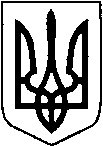 ВОЛОДИМИРСЬКА РАЙОННА ДЕРЖАВНА АДМІНІСТРАЦІЯВОЛИНСЬКОЇ ОБЛАСТІВОЛОДИМИРСЬКА РАЙОННА ВІЙСЬКОВА АДМІНІСТРАЦІЯРОЗПОРЯДЖЕННЯ  13  квітня 2023 року                 м.Володимир                                          № 37Про спеціалізовані служби цивільного захисту району в новій редакціїВідповідно до статей 2, 6, 31, 35 Закону України «Про місцеві державні адміністрації», Закону України «Про правовий режим воєнного стану», Кодексу цивільного захисту України, указів Президента України від 24.02.2022 № 64/2022 «Про введення воєнного стану в Україні» та № 68/2022 «Про утворення військових адміністрацій», Положення про спеціалізовані служби цивільного захисту, затвердженого постановою Кабінету Міністрів України від 08 липня 2015 року № 469 (зі змінами), розпорядження начальника Волинської обласної військової адміністрації від 31.03.2023 року № 147 «Про внесення змін до Переліку територіальних спеціалізованих служб цивільного захисту територіальної підсистеми єдиної державної системи цивільного захисту Волинської області»:ЗАТВЕРДИТИ Перелік спеціалізованих служб цивільного захисту Володимирської ланки Волинської територіальної підсистеми єдиної державної системи цивільного захисту (Далі - Перелік), що утворюються органами управління і суб’єктами господарювання району, що додається.РЕКОМЕНДУЮ начальникам спеціалізованих служб цивільного захисту, відповідно Переліку, до 15 травня 2023 року забезпечити розробку (уточнення) та погодження в підпорядкованих спеціалізованих службах цивільного захисту області документів служб відповідно до Положення про спеціалізовані служби цивільного захисту, затвердженого постановою Кабінету Міністрів України від 08 липня 2015 року № 469 (зі змінами).Визнати таким, що втратило чинність, розпорядження голови районної державної адміністрації від 27 січня 2022 року № 10.Контроль за виконанням цього розпорядження залишаю за собою.Начальник                                            Юрій ЛОБАЧЮрій Ліщук 0932368973ЗАТВЕРДЖЕНОРозпорядження начальника районної військової адміністрації    13  квітня 2023 року № 37ПЕРЕЛІК
спеціалізованих служб цивільного захисту району№ з/пНайменування спеціалізованої служби цивільного захистуНачальник спеціалізованої служби цивільного захистуЗаступники начальника спеціалізованої служби цивільного захистуОргани управління і суб’єкти господарювання, що входять до складу спеціалізованої служби цивільного захисту123451Спеціалізована	службиенергетикиКерівник Володимирської філія ПрАТ "Волиньобленерго"посадові особи керівного складу (заступники керівників) органів управління і суб’єктів господарювання, що входять до спеціалізованої служби цивіьного захистуВолодимир-Волинська філія ПрАТ “Волиньобленерго”, Володимир-Волинське управління	погазопостачанню	тагазифікації ПАТ “Волиньгаз”2Спеціалізована служба захисту сільськогосподарських тварин і рослинначальник	відділурегіонального розвитку районної	державноїадміністраціїпосадові особи керівного складу	(заступникикерівників) органів управління і суб’єктів господарювання, що входять до спеціалізованої служби цивільного захистувідділ регіонального розвитку райдержадміністрації,Володимирське районне управління	головногоуправління держпродспоживслужби	вобласті, органи управління і суб’єкти господарювання в галузі агропромисловогокомплексу123453Комунально-технічна спеціалізована службаначальник	відділуінфраструктури, містобудування	таархітектури	житлово-комунального господарства районноїдержавної адміністраціїпосадові особи керівного складу(заступники керівників) органів управління і суб’єктів господарювання, що входять до спеціалізованої служби цивільного захистувідділ	інфраструктури,містобудування	таархітектури	житлово-комунального господарства райдержадміністрації житлово-комунальні підприємства та підрозділи громад району, відповідні органи управління і суб’єкти господарювання галузі4Спеціалізована	службаматеріального забезпеченнязаступник	начальникавідділу	регіональногорозвитку	районноїдержавної адміністраціїзаступники керівників органів управління	і суб’єктівгосподарювання, що входять до спеціалізованої служби цивільного захисту, суб’єктів господарювання, які здійснюють виробництво та постачання будівельних матеріалів, робочого інвентарю і спеціального одягу, засобів радіаційного та хімічного захисту. майна.	відділ	регіональногорозвитку районної державної адміністрації,	відповідніоргани управління і суб’єкти господарювання галузі56. Медична спеціалізована службагенеральний	директорВолодимир-Волинського територіально-медичного об’єднанняпосадові особи керівного складу	(заступникикерівників) органів управління і суб’єктів господарювання, що входять до спеціалізованої служби цивільного захистуКП «Володимирське ТМО», КНП «Нововолинська ЦМЛ», КНП «Локачинська лікарня», КНП «Іваничівська багато профільна лікарня», ДЗ «Володимирська районна санітарно-епідеміологічна станція»123456Спеціалізована	службазв’язку і оповіщення  начальник Володимирського РУ ГУ ДСНС	України	в  Волинській області, начальник Володимирського	відділу  поліції	ГУНП	у  Волинській областіпосадові особи територіальних громад району і суб’єктів господарювання, що входять до спеціалізованої служби цивільного захисту, операторів і провайдерів телекомунікації.Сектор з питань оборонної роботи, цивільного захисту та взаємодії з правоохоронними органами райдержадміністрації,  Володимирське РУ ГУ ДСНС України	вВолинській області7Спеціалізована	службаінженерного	татранспортного забезпечення  начальник	відділу  інфраструктури, містобудування	та  архітектури	житлово-  комунального господарства районної державної адміністраціїпосадові особи керівного складу	(заступникикерівників) органів управління і суб’єктів господарювання, що входять до спеціалізованої служби цивільного захисту, підрозділів	суб’єктівгосподарювання, що провадять діяльність	у	сферіавтомобільних, залізничних перевезень, експлуатації та утримання доріг, провадять діяльність щодо ремонту та технічного обслуговування автомобільної, інженерної та спеціальної техніки і засобівВідділ	регіональногорозвитку	та	відділгуманітарної	політикирайдержадміністрації, Філія «Володимирська дорожньо-експлуатаційна дільниця» дочірнього підприємства «Волинський облавтодор» ВАТ «Державна акціонерна компанія «Автомобільні дороги України», відповідні органи управління і суб’єкти господарювання у галузях транспорту, технічного та дорожнього забезпечення123458Пожежно-рятувальна спеціалізована службаначальник Володимирського РУ ГУ ДСНС	України	вВолинській області керівники	підрозділів відомчої,	місцевої	та добровільної	пожежної охорониВолодимирське районне   управління ГУ ДСНС у Волинській області9Спеціалізована служба охорони громадського порядкуНачальник Володимирського	відділуполіції	ГУНП	уВолинській області  посадові особи керівного складу охоронних підрозділів, служб,	суб’єктів  господарюванняВолодимирський відділ   поліції ГУНП у  Волинській області